MORETON ISLAND FISHING CLASSIC 2024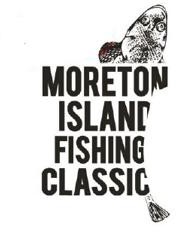 TERMS AND CONDITIONSDEFINITIONSEntrant: means a person who has purchased a ticket to compete in the Competition. An entrant will not be accepted until funds are received.Junior Entrant: means an Entrant that is aged 4 to 14 years.Venue: means Moreton Island Rural Fire Brigade Bulwer, 84 Moreton Street, Bulwer Qld 4025Fishing Times: means from 7pm on the first day of Competition until 8:30am on the last day of the Competition.Competition: means the Moreton Island Fishing Classic commencing 7pm on 28th August 2024 and concluding after the final prize presentation on 31st August 2024.MIRFB: means Moreton Island Rural Fire Brigade, its volunteers and representatives (where relevant).Fish: means a dead, whole and not frozen or gutted fish.Adult Category: means Entrants aged over 14 years and includes Fish of the following species:Flathead;Whiting;Bream/TarwhineTailor;Dart; (excludes snubnose dart)Mulloway.Junior Category: means Junior Entrants with the same Fish species as the Adult Category except for Mulloway.Major Prize: means the prizes nominated by MIRFB as the Major Prizes.Random Prize: means the prizes nominated by MIRFB as the Random Prizes.Weigh in: means the time whereby fish are weighed and a winner of each category is determined.Prize means the Major Prize, Random Prize and/or cash prize.GENERAL ENTRY CONDITIONSNo commercial fishermen or commercial bait gatherers can enter from Moreton Bay Region.Standard entry for the Competition ends at 12pm, 2 business days prior to the Competition. Competitors wishing to book after this time must register at the Venue, and are subject to a late entry fee.MIRFB reserves the right to alter the Fishing Times prior to or during the Competition.The Judge’s decision concerning all matters related to the Competition is final and binding on every Entrant.S.Q.A.F.C.A. volunteers conducting registration or weigh-in are not eligible to enter.Volunteers conducting bbq and/or beverage activities may enter as well as sponsors who have no administration duties.Entries must be submitted and paid for by 6:00pm on the day of the official opening to be eligible for the Random Draws at the official opening.WEIGH INWeigh in will begin at 5:00pm each day of the Competition, all entrants must be in the weigh in enclosure from 4.30pm excluding the final day, when it will begin at 9.00am. All Entrants must be in the weigh in enclosure by 8:30am on the final day of the Competition to be eligible to weigh in a Fish.Only one Fish of each species will be accepted at the Weigh-in station per Entrant (either in Heaviest OR Mystery Weight Category).In the event of a tie in any species in this category, the first Fish weighed-in will be deemed the winner, the second will be awarded second place.Winners must be present and have their official pass to receive their prize and may not present another entrant’s passAny fish presented at a weigh-in, which, in the opinion of the judge, was caught more than 24 hours previously will not be accepted. The Judge’s opinion is final and competitors have no right of appeal.Junior entrants will not be eligible for entry into the Major & Random prize draws.PRIZE PRESENTATIONWhere the winner is excluded for any reason, a re-draw will occurMystery Fish species will be drawn by an entrant the day before the next weigh-in and shortly after the weigh-in is completed.Each Competitor will be eligible to win one Major Prize or one Random Prize per day.If any Major or Random Prize is unavailable for any reason, MIRFB reserves the right to substitute another prize of equal or greater value for the prize.MAJOR DRAW PROCESSFive Entrant numbers will be drawn on each day of the Competition (20 numbers in total) which will be placed in the major prize barrelOn the final day of the Competition, Major Prizes will be drawn and awarded in an order decided by MIRFB with the 20th number winning the prize with the highest value.FISHING RULESTo be eligible to win a Prize, Fish must:be caught from the shores of Moreton Island, excluding prohibited / illegal areas and/or green zones;not be caught from rock fishing or fishing from manmade structures;be whole;taken on rod, reel or hand line; andconform to legal specified sizes.All mechanical fishing devices are banned.Any change in State or Federal Legislation on fish size and catch numbers will automatically be adopted and must be adhered to by all Entrants.Entrants must not:weigh in fish more than 24 hours since being caught;put foreign matter down the mouth of the fish;have more than one-person fishing for each individual Entrant;have an adult Entrant fish for a Junior entrant;net fish; ortake any action in deliberate defiance of the rules and goodwill of the Competition.ADULT CATEGORY PRIZESEach day of the Competition, the Entrant with the heaviest Fish of each species, and a mystery weight fish will be awarded a prize.On the final day of the Competition, the Entrant with:the overall first heaviest fish of each species is awarded a cash Prize of $1000;the overall second heaviest fish of each species is awarded a cash Prize of $300.the overall third heaviest fish of each species is awarded a PrizeIn addition, there will be a cash prize in the amount of $200 awarded to the Entrant with a mystery weight in each fish species.MIRFB reserves the right to award prizes and cash prizes as it deems fit. All MIRFB decisions are final and binding on every entrant.Prizes not collected by end of the prize presentation will be forfeited to MIRFB.Any change in the value of the Prizes between the publishing date and the date the Prizes are claimed is not the responsibility of MIRFB.JUNIOR CATEGORY PRIZESEach day of the Competition, the Junior Entrant with the heaviest Fish of each species will be awarded a Prize.On the final day of the Competition, the Junior Entrant with the overall first heaviest fish of each species is awarded a Prize.DISQUALIFICATIONAn Entrant will be immediately disqualified from the Competition, with no monies refunded and all Prizes (if any) forfeited if the Entrant:engages in behaviour that MIRFB deems to be unacceptable;fails to comply with any of these Terms and Conditions;CANCELLATIONMIRFB has a strict no refund policy. The following conditions apply to all Entrant cancellations:If more than 21 days’ notice is provided, credit will be provided to re-book this Competition for the following year within 12 months of the date of cancellation, less:a $30 cancellation fee per entrant booking; andany credit card surcharge and/or booking fee;If less than 21 days’ notice of cancellation is provided, bookings are 100% forfeited.All entry fees will be refunded in the event of cancellation of the Competition.LIMITATION OF LIABILITYIf any fish submitted by an Entrant at weigh-in is returned to that Entrant, MIRFB does not accept any responsibility for any change in condition.MIRFB, including its volunteers, related entities, contractors and sponsors will not be liable for any loss (including but not limited to indirect or consequential loss), damage or personal injury which is suffered or sustained (including without limitation to that caused by any person’s negligence) relating to this Competition, or the awarding or taking of the prizes.